Publicado en Madrid el 22/12/2020 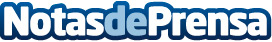 Smartick cierra 2020 duplicando sus alumnos y como uno de los métodos de enseñanza online más utilizados Durante el 2020 Smartick ha desarrollado un test online gratuito para la detección del riesgo de discalculia, así como una web de recursos matemáticos para profesores sin coste alguno. Dentro de su vertiente social, a través de su Programa 1=1, que por cada nueva suscripción dona otra igual a niños que no pueden permitírselo, ha concedido más de 7.000 licencias gratuitas a menores de España y LatinoaméricaDatos de contacto:Trescom Comunicación914115868Nota de prensa publicada en: https://www.notasdeprensa.es/smartick-cierra-2020-duplicando-sus-alumnos-y_1 Categorias: Educación Infantil Software Ocio para niños http://www.notasdeprensa.es